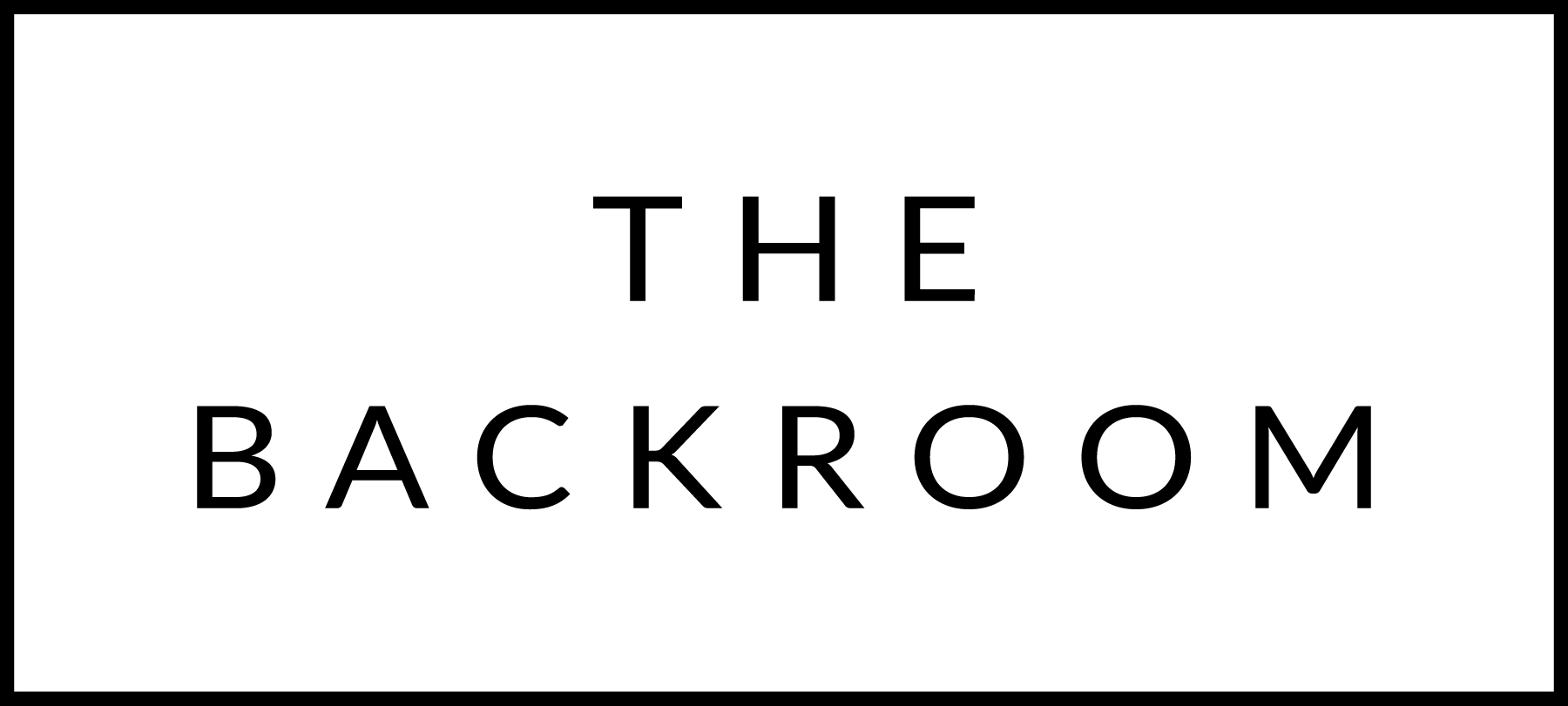 August 31st, 2015Happy 60th Birthday COCKTAIL HOUR SNACKSSelection of Farmstead Cheeses Malpeque Oysters & Shrimp CocktailWasabi Aioli,  Yuzu Cocktail, MingnnetteFIRST COURSETomato CarpaccioBurrata, Husk Cherries, Garden HerbsRaspberry VinaigretteTHE MAIN EVENTBoyden Farms Sirloin “Oscar”Crab, Bearnaise & Potato PureeFOR THE TABLE
Summer Bean SaladSalsa VerdeDESSERTSweet Cream PavlovaBlueberry Compote